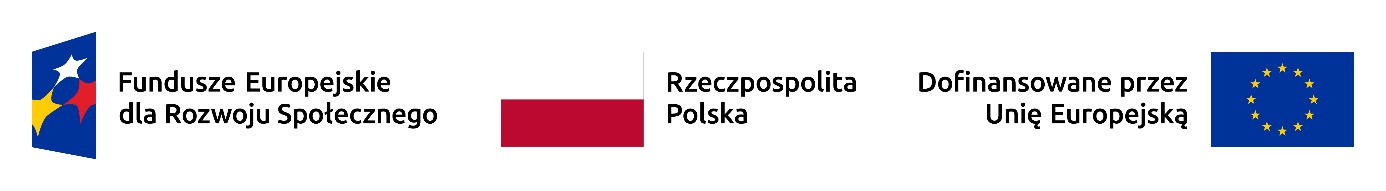 FORMULARZ ZGŁOSZENIA PARTNERAdo wspólnej realizacji projektu finansowanego ze środków Europejskiego Funduszu Społecznego Plus
w ramach Programu Fundusze Europejskie dla Rozwoju Społecznego 2021-2027 (FERS) konkurs nr FERS.05.01-IZ.00-002/24 w ramach działania 5.1 „Innowacje społeczne (innowacyjne działania społeczne)” FERS  5. Doświadczenie kandydata na Partnera w realizacji projektów zbieżnych z celami partnerstwa. Wykaz realizowanych prac/zamówień/projektów.I. INFORMACJA O PODMIOCIEI. INFORMACJA O PODMIOCIEI. INFORMACJA O PODMIOCIE1. Nazwa podmiotu1. Nazwa podmiotu1. Nazwa podmiotu2. Forma organizacyjna2. Forma organizacyjna2. Forma organizacyjna3. NIP3. NIP3. NIP4. Regon4. Regon4. Regon5. Numer KRS lub innego właściwego rejestru5. Numer KRS lub innego właściwego rejestru5. Numer KRS lub innego właściwego rejestru6. Adres siedziby6. Adres siedziby6. Adres siedziby6.1. Województwo6.1. Województwo6.1. Województwo6.2. Miejscowość6.2. Miejscowość6.2. Miejscowość6.3. Ulica6.3. Ulica6.3. Ulica6.4. Numer domu6.4. Numer domu6.4. Numer domu6.5. Numer lokalu6.5. Numer lokalu6.5. Numer lokalu6.6. Kod pocztowy6.6. Kod pocztowy6.6. Kod pocztowy6.7. Adres poczty elektronicznej6.7. Adres poczty elektronicznej6.7. Adres poczty elektronicznej6.8. Adres strony internetowej6.8. Adres strony internetowej6.8. Adres strony internetowej7. Osoba uprawniona do podejmowania decyzji wiążących w imieniu partnera zgodnie z wpisem do właściwego rejestru lub ewidencji albo upoważnieniem lub pełnomocnictwem.Jeżeli, zgodnie z dokumentami prawnymi określającymi funkcjonowanie podmiotu (np. statut, wpis do KRS, inne)/ do reprezentowania podmiotu konieczny jest podpis więcej niż jednej osoby, to wszystkie uprawnione osoby powinny być wskazane w punkcie 7 po przez dodanie kolejnych ppkt.Jeżeli osoba opatrująca ofertę podpisem działa na podstawie pełnomocnictwa lub upoważnienia, to upoważnienie do reprezentowania podmiotu należy dołączyć do niniejszego formularza.7. Osoba uprawniona do podejmowania decyzji wiążących w imieniu partnera zgodnie z wpisem do właściwego rejestru lub ewidencji albo upoważnieniem lub pełnomocnictwem.Jeżeli, zgodnie z dokumentami prawnymi określającymi funkcjonowanie podmiotu (np. statut, wpis do KRS, inne)/ do reprezentowania podmiotu konieczny jest podpis więcej niż jednej osoby, to wszystkie uprawnione osoby powinny być wskazane w punkcie 7 po przez dodanie kolejnych ppkt.Jeżeli osoba opatrująca ofertę podpisem działa na podstawie pełnomocnictwa lub upoważnienia, to upoważnienie do reprezentowania podmiotu należy dołączyć do niniejszego formularza.7. Osoba uprawniona do podejmowania decyzji wiążących w imieniu partnera zgodnie z wpisem do właściwego rejestru lub ewidencji albo upoważnieniem lub pełnomocnictwem.Jeżeli, zgodnie z dokumentami prawnymi określającymi funkcjonowanie podmiotu (np. statut, wpis do KRS, inne)/ do reprezentowania podmiotu konieczny jest podpis więcej niż jednej osoby, to wszystkie uprawnione osoby powinny być wskazane w punkcie 7 po przez dodanie kolejnych ppkt.Jeżeli osoba opatrująca ofertę podpisem działa na podstawie pełnomocnictwa lub upoważnienia, to upoważnienie do reprezentowania podmiotu należy dołączyć do niniejszego formularza.7.1. Imię7.1. Imię7.1. Imię7.2. Nazwisko7.2. Nazwisko7.2. Nazwisko7.3. Numer telefonu7.3. Numer telefonu7.3. Numer telefonu7.4. Adres poczty elektronicznej7.4. Adres poczty elektronicznej7.4. Adres poczty elektronicznej8. Osoba do kontaktów roboczych8. Osoba do kontaktów roboczych8. Osoba do kontaktów roboczych8.1. Imię8.1. Imię8.1. Imię8.2. Nazwisko8.2. Nazwisko8.2. Nazwisko8.3. Numer telefonu8.3. Numer telefonu8.3. Numer telefonu8.4. Adres poczty elektronicznej8.4. Adres poczty elektronicznej8.4. Adres poczty elektronicznejII. ZAKRES MERYTORYCZNYII. ZAKRES MERYTORYCZNYII. ZAKRES MERYTORYCZNYWyszczególnienieWyszczególnienieOpis1.Ogólna charakterystyka kandydata na partnera 2.Zgodność działania podmiotu z celami partnerstwa2.1Udokumentowane  co najmniej 3-letnie doświadczenie w działalności na rzecz dzieci i młodzieży na polu włączenia społecznego lub wspierania rozwoju lub wyrównywania szans, zdobyte na obszarze realizacji projektu lub jego bliskiego sąsiedztwa rozumianego jako gmina lub powiat sąsiadująca/-y z obszarem realizacji projektu.  3.Deklarowany wkład podmiotu w realizację celu partnerstwa  3.1Potencjał kadrowy, tj. informacja na temat kwalifikacji zawodowych, doświadczenia zawodowego oraz wykształcenia osób realizujących projektosoby posiadające  doświadczenie w prowadzeniu działań merytorycznych (np. trenerów, asystentów rodziny, psychologów, doradców, coachów, animatorów, liderów lokalnych, opiekunów, wychowawców i in.) legitymujące się co najmniej 3-letnim doświadczeniem w pracy z dzieci i młodzieży na polu włączenia społecznego lub wspierania rozwoju lub wyrównywania szans,osoby posiadające  doświadczenie w realizacji projektów unijnych, w tym co najmniej dwiema osobami, które w ciągu ostatnich 3 lat zarządzały projektami unijnymi.- należy uwzględnić wyłącznie osoby, które na dzień składania zgłoszenia będą mogły być zaangażowane w realizację projektu 3.2Potencjał organizacyjny:informacja na temat potencjału organizacyjnego rozumianego jako prowadzenie działalności w zakresie działalności na rzecz dzieci i młodzieży na polu włączenia społecznego lub wspierania rozwoju lub wyrównywania szans,  3.3Potencjał finansowy:- należy przedstawić możliwość realizacji działań projektowych w przypadku zagrożenia płynności finansowej w projekcie (potwierdzenie możliwości finansowania zobowiązań zaciągniętych po stronie Partnera)3.4Potencjał techniczny, w tym:sprzęt i warunki lokalowe, sposób jego wykorzystania w ramach projektu-należy uwzględnić wyłącznie zasoby, które na dzień składania oferty będą mogły być zaangażowane w realizację projektu4.Deklarowany  zakres współpracy w trakcie przygotowania projektu oraz koncepcja proponowanych działań do realizacji przez partnera ze wskazaniem czy działania te są kontynuacją wcześniej prowadzonych projektówL.p.Nazwa Charakterystyka (np. grupa docelowa, rodzaj działań)Rezultaty, produktyWartość projektuProjekt dofinansowany ze środków UE (tak/nie)III. Oświadczenia1. Oświadczam, że dane zawarte w niniejszym zgłoszeniu są zgodne z prawdą oraz jestem świadomy odpowiedzialności karnej za podanie fałszywych danych.2. Oświadczam, że podmiot, który reprezentuję nie zalega z uiszczaniem podatków, jak również z opłacaniem składek na ubezpieczenie społeczne i zdrowotne, Fundusz Pracy, Państwowy Fundusz Rehabilitacji Osób Niepełnosprawnych lub innych należności wymaganych odrębnymi przepisami.3. Oświadczam, że podmiot, który reprezentuję nie podlega wykluczeniu z możliwości otrzymania dofinansowania, w tym wykluczeniu, o którym mowa w art. 207 ust. 4 ustawy z dnia 27 sierpnia 2009 r. o finansach publicznych (t.j. Dz. U. z 2023, poz. 1270 z późn.zm.).4. Oświadczam, że podmiot, który reprezentuję nie podlega wykluczeniu z postępowania na podstawie art. 7 ust. 1 Ustawy z dnia 13 kwietnia 2022 r. o szczególnych rozwiązaniach w zakresie przeciwdziałania wspieraniu agresji na Ukrainę oraz służących ochronie bezpieczeństwa narodowego (t.j. Dz. U. z 2023, poz. 1497).5. Oświadczam, że podmiot, który reprezentuję nie jest podmiotem powiązanym z Wnioskodawcą w rozumieniu Załącznika I do rozporządzenia Komisji (UE) nr 651/2014 z dnia 17 czerwca 2014 r. uznającego niektóre rodzaje pomocy za zgodne z rynkiem wewnętrznym w zastosowaniu art. 107 i 108 Traktatu (Dz. Urz. UE L 187 z dnia 26.06.2014 r., str. 1, z późn. zm.).6.Wyrażam zgodę na przetwarzanie osobowych zawartych w ofercie wyłącznie do celów przeprowadzenia procedury konkursu na wybór partnera zgodnie z Ustawą z dnia 29 sierpnia 1997 r . o ochronie danych osobowych (t.j. Dz.U. 2023 poz. 1206).7. Wyrażam zgodę na udostępnienie informacji o wyborze podmiotu, który reprezentuję – w przypadku wyboru do pełnienia funkcji partnera.IV. ZałącznikiDokumenty  potwierdzające status prawny podmiotu i umocowanie osób go reprezentujących (wymienić):        -        -        - (…)Inne (wymienić)        -        -        - (…)Data wypełnienia formularza:Podpis i pieczęć osoby/osób upoważnionej/ych do podejmowania decyzji wiążących: